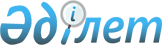 Қазақстан Республикасы Үкіметінің "Қазақстан Республикасы Ауыл шаруашылығы министрлігінің кейбір мәселелері" туралы 2005 жылғы 6 сәуірдегі № 310 және "Халықаралық мақта жөніндегі консультативтік комитетпен ынтымақтастықтың кейбір мәселелері туралы" 2008 жылғы 3 сәуірдегі № 316 қаулыларына өзгерістер мен толықтырулар енгізу туралыҚазақстан Республикасы Үкіметінің 2021 жылғы 19 наурыздағы № 159 қаулысы.
      19.03.2021 редакциясында
      Жарияланған: ҚР НҚА электрондық түрдегі эталондық бақылау банкі, 29.03.2021 ж.
      Қазақстан Республикасы Үкіметінің 2021 жылғы 19 наурыздағы № 159 қаулысы
      Қазақстан Республикасы Үкіметінің "Қазақстан Республикасы Ауыл шаруашылығы министрлігінің кейбір мәселелері" туралы 2005 жылғы 6 сәуірдегі № 310 және "Халықаралық мақта жөніндегі консультативтік комитетпен ынтымақтастықтың кейбір мәселелері туралы" 2008 жылғы 3 сәуірдегі № 316 қаулыларына өзгерістер мен толықтырулар енгізу туралы
            ЗҚАИ-ның ескертпесі!
            Қаулының қолданысқа енгізілу тәртібін 2-т. қараңыз
      Қазақстан Республикасының Үкіметі ҚАУЛЫ ЕТЕДІ:
      Қазақстан Республикасы Үкіметінің кейбір шешімдеріне мынадай өзгерістер мен толықтырулар енгізілсін:
      "Қазақстан Республикасы Ауыл шаруашылығы министрлігінің кейбір мәселелері" туралы Қазақстан Республикасы Үкіметінің 2005 жылғы 6 сәуірдегі № 310 қаулысында (Қазақстан Республикасының ПҮАЖ-ы, 2005 ж., № 14, 168-құжат): 
      көрсетiлген қаулымен бекiтiлген Қазақстан Республикасы Ауыл шаруашылығы министрлігі туралы ережеде:
      16-тармақта:
      мынадай мазмұндағы 62-1), 62-2), 62-3) және 95-5) тармақшалармен толықтырылсын:
      "62-1) астық нарығы жөніндегі операторды айқындайды;
      62-2) астықтың резервтік қорын басқару жөніндегі қағидаларды әзірлейді және бекітеді;
      62-3) астық нарығы жөніндегі оператордың астықтың резервтік қорын сақтау бойынша шығыстарын өтейді;";
      "95-5) мемлекеттік ветеринариялық-санитариялық бақылау мен қадағалауды жүзеге асыру кезінде фото және бейнетүсірілімге арналған техникалық құралдарды пайдалану қағидаларын әзірлейді және бекітеді;";
      38), 88) және 91) тармақшалар алып тасталсын;
      170) тармақшаның тоғызыншы абзацы алып тасталсын;
      175), 176), 177), 178), 179), 180), 181), 182), 183), 184), 393), 394), 395), 396), 397), 398), 399), 400), 401), 402), 403), 404), 404-1) және 404-2) тармақшалар алып тасталсын;
      17-тармақтың 1-2) тармақшасы алып тасталсын;
      24-тармақ мынадай редакцияда жазылсын:
      "24. Қазақстан Республикасы Ауыл шаруашылығы министрлігінің аппаратын Министр лауазымға тағайындайтын және лауазымнан босататын аппарат басшысы басқарады.";
      "Халықаралық мақта жөніндегі консультативтік комитетпен ынтымақтастықтың кейбір мәселелері туралы" Қазақстан Республикасы Үкіметінің 2008 жылғы 3 сәуірдегі № 316 қаулысында: 
      кіріспе мынадай редакцияда жазылсын:
      "Қазақстан Республикасының Үкіметі туралы" 1995 жылғы 18 желтоқсандағы Қазақстан Республикасының Конституциялық заңы 9-бабының 15) тармақшасына, "Агроөнеркәсіптік кешенді және ауылдық аумақтарды дамытуды мемлекеттік реттеу туралы" 2005 жылғы 8 шілдедегі Қазақстан Республикасының Заңы 5-бабының 4) тармақшасына, сондай-ақ 1972 жылғы 16 маусымда қабылданған (1987 жылғы қазандағы түзетулермен) Халықаралық мақта жөніндегі консультативтік комитеттің нормалары мен қағидаларына сәйкес Қазақстан Республикасының Үкіметі ҚАУЛЫ ЕТЕДІ:".
      2. Осы қаулы 2022 жылғы 1 қаңтардан бастап қолданысқа енгізілетін 1-тармақтың оныншы, он бірінші және он екінші абзацтарын қоспағанда, қол қойылған күнінен бастап қолданысқа енгізіледі.
      Қазақстан Республикасының
      Премьер-Министрі                                                                         А. Мамин
					© 2012. Қазақстан Республикасы Әділет министрлігінің «Қазақстан Республикасының Заңнама және құқықтық ақпарат институты» ШЖҚ РМК
				